Resoluciones #267 - #271Resoluciones #267 - #271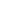 